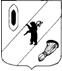 КОНТРОЛЬНО-СЧЕТНАЯ КОМИССИЯ ГАВРИЛОВ-ЯМСКОГО МУНИЦИПАЛЬНОГО РАЙОНА                                    152240, Ярославская область, г. Гаврилов-Ям, ул. Советская, д. 51___________________________________________________________________________________Заключение № 01-17/2 на проект решения Муниципального Совета Заячье-Холмского сельского поселения  «Об исполнении бюджета Заячье-Холмского сельского поселения  за 2020 год»г. Гаврилов-Ям                                                                        26 марта 2021 года1.Общие положенияЗаключение Контрольно-счетной комиссии Гаврилов-Ямского муниципального района (далее – Контрольно-счётная комиссия) на отчёт об исполнении бюджета Заячье-Холмского  сельского поселения за 2020 год подготовлено в соответствии с Бюджетным Кодексом Российской Федерации, положением о Контрольно-счётной комиссии Гаврилов-Ямского  муниципального района, на основании Соглашения о передаче Контрольно-счётной комиссии Гаврилов-Ямского муниципального района части полномочий контрольного органа  Заячье-Холмского сельского поселения по осуществлению внешнего муниципального финансового контроля.     Отчет об исполнении бюджета поселения за 2020 год представлен в Контрольно-счётную комиссию 18.02.2021 года (входящее письмо № 6), что соответствует срокам, установленным в статье 264.4. Бюджетного Кодекса Российской Федерации (далее – БК РФ).       Одновременно с отчётом об исполнении бюджета поселения в Контрольно-счётную комиссию представлена следующая документация:пояснительная записка об исполнении бюджета поселения,отчет об исполнении резервного фонда поселения,отчет об исполнении бюджетных ассигнований дорожного фонда,справка о дебиторской и кредиторской задолженности.Цель проверки:     Целью подготовки заключения является определение полноты поступления доходов и иных платежей в местный бюджет, привлечения и погашения источников финансирования дефицита местного бюджета, фактического расходования средств бюджета сельского поселения по сравнению с показателями, утвержденными решением о бюджете поселения по объему и структуре, а также установление законности, целевого назначения и эффективности финансирования и использования средств бюджета поселения в 2020 году.Сроки проведения: с 19.03.2021 года по 26.03.2021 года.2. Анализ годовой бюджетной отчетности     По итогам анализа представленной администрацией  Заячье-Холмского  сельского поселения бюджетной отчётности за 2020 год можно сделать вывод о ее соответствии по составу, структуре и заполнению (содержанию) требованиям статьи 264.1. БК РФ, Инструкции о порядке составления и представления годовой, квартальной и месячной отчетности об исполнении бюджетов бюджетной системы Российской Федерации, утверждённой приказом Минфина Российской Федерации от 28.12.2010 № 191н (в действующей редакции).     Анализ представленной бюджетной отчетности в сравнении с отчетом об исполнении бюджета главного распорядителя средств бюджета, главного администратора доходов и источников финансирования дефицита бюджета  на отчётный год (в последней редакции) и проектом решения об исполнении бюджета поселения за 2020 год представлен в Приложениях 1 и 2 к данному заключению.      Как видно из таблиц, плановые показатели, указанные в отчете об исполнении бюджета главного распорядителя средств бюджета, главного администратора доходов и источников финансирования дефицита бюджета –  Администрации Заячье-Холмского сельского поселения, соответствуют показателям решения Муниципального Совета  Заячье-Холмского сельского поселения о бюджете Заячье-Холмского сельского поселения  на 2020 год, с учетом внесенных в него изменений, и рассматриваемого проекта решения.     Плановые показатели, указанные в отчете об исполнении бюджета главного распорядителя средств бюджета, главного администратора доходов и источников финансирования дефицита бюджета –  Администрации Заячье-Холмского сельского поселения, соответствуют показателям решения Муниципального Совета  Заячье-Холмского сельского поселения о бюджете Заячье-Холмского сельского поселения  на 2020 год, с учетом внесенных в него изменений, и рассматриваемого проекта решения.     Заключение по результатам внешней проверки годовой бюджетной отчетности направлены в Муниципальный Совет Заячье-Холмского сельского поселения и Главе Заячье-Холмского сельского поселения.     По результатам проверки сделаны выводы о том, что бюджетная отчетность составлена в соответствии с  требованиями  Инструкции  № 191н и является достоверной. 3. Общие итоги исполнения  бюджета поселения     Решением Муниципального Совета Заячье-Холмского сельского поселения «О бюджете Заячье-Холмского сельского поселения на 2020 год» 23.12.2019 года № 19 доходы местного  бюджета утверждены в объеме 16 909,4 тыс. рублей, расходы в сумме 16 959,4 тыс. рублей. Дефицит  в размере 50,0 тыс. рублей.      Согласно Решения Муниципального Совета Заячье-Холмского сельского поселения в последней редакции от 23.12.2020 года № 24 «О внесении изменений в решение «О бюджете Заячье-Холмского сельского поселения  на 2020 год» №  19 от 23.12.2019 г.» доходы составляют 16 917,3 тыс. рублей, расходы –  17 347,3 тыс. рублей, дефицит – 430,0 тыс.  рублей.     Уточненный план по доходам и расходам бюджета Заячье-Холмского сельского поселения  на 2020 год, связанный с внесением финансовым органом Заячье-Холмского сельского поселения изменений в сводную бюджетную роспись без внесения изменений в решение о бюджете, что допускается частью 3 статьи 217 БК РФ, установил: доходы – 16 917,3 тыс. рублей,  расходы –  17 347,3 тыс. рублей,  дефицит – 430,0 тыс. рублей.Динамика этапов утверждения бюджета Заячье - Холмского сельского поселения на 2020 год.Таблица 1тыс.рублей     Исполнение по доходам за 2020 год составило –  15 071,8 тыс. рублей или 89,1 % уточненных годовых назначений, расходы – 16 046,4 тыс. рублей или 92,5 % уточненных годовых ассигнований. Дефицит составил 974,5 тыс. рублей.  (Таблица 2).                                Общие итоги исполнения  бюджета                                                                                                             Таблица 2тыс. рублей4. Исполнение бюджета по доходам  Таблица 3      Исполнение доходной части бюджета за 2020 год составило 15 071,8 тыс. рублей или 89,1 % от плановых назначений (что на 979,6 тыс. рублей или на 6,1 % меньше аналогичных показателей за 2019 год) в том числе:налоговые доходы – 5 750,1 тыс. рублей,неналоговые доходы – 46,6 тыс. рублей,безвозмездные поступления – 9 275,1 тыс. рублей.   Динамика поступления доходов в бюджет  сельского поселения в 2019-2020 годах.Таблица 4тыс.рублей     Доля безвозмездных поступлений от общей суммы доходов бюджета составила – 61,5 % от всех доходов местного бюджета или 9 275,1 тыс. рублей, что составляет 100,0 % от плановых назначений. Относительно аналогичных показателей прошлого года объем поступивших безвозмездных поступлений уменьшился на 74,4 тыс. рублей или на 0,8 %.        Доля налоговых и неналоговых доходов от общей суммы доходов бюджета составила – 38,5 % от всех доходов бюджета или 5 796,7 тыс. рублей, что составляет 75,9 % от плановых назначений. Относительно аналогичных показателей прошлого года объем поступивших налоговых и неналоговых доходов уменьшился на 905,3 тыс. рублей или на 13,5 %.       Доля налоговых доходов от общей суммы доходов бюджета составила 38,2 % или 5 750,1 тыс. рублей, доля неналоговых доходов – 0,3 % или 46,6 тыс. рублей.4.1. Налоговые доходы     Налоговые доходы за 2020 год составили наибольший удельный вес налоговых и неналоговых доходов поселения – 99,2 %.      Процент исполнения от плановых назначений составил 76,2 %  или 5 750,1 тыс. рублей, что на 839,5 тыс. рублей или на 12,7 % меньше аналогичных показателей за прошлый год.Таблица 5тыс.рублей     Основными видами налоговых доходов поселения являются земельный налог и акцизы по подакцизным товарам (продукции), производимым на территории Российской Федерации.     В 2020 году  поступления налога на имущество составили 3 992,7 тыс. рублей или 69,5 %  плановых назначений, что на 753,9 тыс. рублей или на 15,9 % меньше аналогичных показателей прошлого года, в том числе:налог на имущество физических лиц составил 327,0 тыс. рублей или 120,7 % от плановых назначений, что на 32,8 тыс. рублей или на 11,1 % больше аналогичных показателей 2019 года,земельный налог в 2020 году исполнен на 67,0 % и в сумме составил 3 665,7 тыс. рублей, что на 786,8 тыс. рублей или на 17,7 % меньше по сравнению с показателями 2019 года.     Поступления акцизов по подакцизным товарам (продукции), производимым на территории Российской Федерации в 2020 году составили 1 287,1 тыс. рублей или 98,2 % от плановых назначений, что на 104,1 тыс. рублей или на 7,5 % меньше аналогичных показателей за 2019 год.      Поступления налога на доходы физических лиц в 2020 году составили  98,4 % от плановых назначений или 470,3 тыс. рублей, что на 28,5 тыс. рублей или на 6,4 %  больше аналогичных показателей 2019 года.      Поступлений от единого сельскохозяйственного налога в 2020 году не осуществлялось. В 2019 году  аналогичные показатели составляли 15,7 тыс. рублей или 100,0 % от плановых значений.4.2. Неналоговые доходы     Неналоговые доходы в 2020 году составили 46,6  тыс. рублей или  50,9 % от плановых назначений. По сравнению с 2019 годом произошло уменьшение поступлений  на 65,7 тыс. рублей или на  58,5 %.Таблица 6тыс. рублейПоступления доходов от оказания платных услуг и компенсации затрат государства за 2020 год составили 31,0 тыс. рублей или 40,8 % от плановых назначений, что на 81,3 тыс. рублей или на 72,4 % меньше аналогичных показателей прошлого года.Поступления доходов от продажи материальных и нематериальных активов за 2020 год составили 11,6 тыс. рублей или 100,0 % от плановых значений. В аналогичные показатели  в прошлом году отсутствовали.Поступления по штрафам, санкциям, возмещению ущерба в 2020 году составили 4,0 тыс. рублей или 100,0 % от плановых значений. В 2019 году аналогичные показатели отсутствовали. 4.3. Безвозмездные поступления     Общий объем безвозмездных поступлений в бюджет поселения в 2020 году составил 9 275,1 тыс. рублей или  100,0 % от плана, что на 74,3 тыс. рублей или на 0,8 % меньше аналогичных показателей прошлого года, в том числе:дотации в сумме 4 344,0 тыс. рублей или 100,0 % от плана, что на 1 524,0 тыс. рублей или на 26,0 % меньше аналогичных показателей 2019 года,субсидии в сумме 3 858,6 тыс. рублей или 100,0 % от плана, что на 1 539,0 тыс. рублей или на 66,3 % больше аналогичных показателей 2019 года,субвенции в сумме 93,4 тыс. рублей или 100,0 % от плана, что на 8,0 тыс. рублей или на 9,4 % больше аналогичных показателей 2019 года,иные межбюджетные трансферты в сумме 979,1 тыс. рублей или 100,0 % от плана, что на 97,3 тыс. рублей или на 9,0 % меньше аналогичных показателей 2019 года.Таблица 7тыс. рублейБезвозмездные поступления в 2020 году можно характеризовать:получением дотации бюджетам сельских поселений на выравнивание бюджетной обеспеченности из бюджета субъекта Российской Федерации в сумме 3 906,0 тыс. рублей, что на 1 962,0 тыс. рублей или на 33,4 % меньше аналогичных показателей прошлого года, а также основными суммами субсидий:субсидии бюджетам сельских поселений на строительство и  модернизацию автомобильных дорог общего пользования, в том числе дорог в поселениях (за исключением автомобильных дорог федерального значения) – 2 299,5 тыс. рублей, что на 556,0 тыс. рублей или на 31,9 % больше аналогичных показателей прошлого года,прочие субсидии бюджетам сельских поселений (субсидия на повышение оплаты труда работников муниципальных учреждений в сфере культуры) –  678,2 тыс. рублей, что на 102,1 тыс. рублей или на 17,7 % больше аналогичных показателей прошлого года.Основные суммы субвенций:– субвенции бюджетам сельских поселений на осуществление первичного воинского учета на территориях, где отсутствуют военные комиссариаты – 93,4 тыс. рублей, что на 8,0 тыс. рублей или на 9,4 % больше аналогичных показателей прошлого года.Основные суммы иных межбюджетных трансфертов:межбюджетные трансферты, передаваемые бюджетам сельских поселений из бюджетов муниципальных районов на осуществление части полномочий по решению вопросов местного значения в соответствии с заключенными соглашениями – 979,1 тыс. рублей, что на 97,3 тыс. рублей или на 9,0 % меньше аналогичных показателей прошлого года.5. Исполнение расходной части бюджета    Согласно представленному проекту решения расходная часть бюджета  сельского поселения в 2020 году установлена Решением о бюджете (в последней редакции) в сумме 17 347,3 тыс. рублей, исполнена в сумме 16 046,4 тыс. рублей, что составило 92,5 % от плановых назначений.      В сравнении с 2019 годом расходы бюджета поселения увеличились  на 1 192,5 тыс. рублей или на  8,0 %.      При этом бюджет поселения исполнен с дефицитом в размере 974,5 тыс. рублей.Исполнение расходной части бюджетаТаблица 8тыс. рублейПри сравнительном анализе показателей расходов за 2020 год с показателями расходов 2019 года можно сделать следующие выводы:Уменьшение бюджетных ассигнований в 2020 году, по сравнению с 2019 годом наблюдается по следующим направлениям:общегосударственные вопросы – на 34,8 тыс. рублей или на 0,7 %,культура, кинематография – на 648,0 тыс. рублей или на 15,2 %.Увеличение расходов бюджетных ассигнований в 2020 году, по сравнению с 2019 годом наблюдается по следующим направлениям:национальная оборона – на 8,0 тыс. рублей или на 9,4 %,национальная безопасность и правоохранительная деятельность – на 0,2 тыс. рублей или на 0,4 %,национальная экономика – на 784,6 тыс. рублей или на 20,0 %,жилищно-коммунальное хозяйство – на 372,9 тыс. рублей или на 18,6 %,образование – на 15,0 тыс. рублей или на 42,8 %,социальная политика – на 616,5 тыс. рублей или на 100,0 %, физическая культура и спорт – на 78,0 тыс. рублей или на 173,3 %.5.1. Распределение расходов бюджета по направлениям                                                                                                           Таблица 9тыс. рублей     По результатам анализа можно сделать следующий вывод, что средства бюджета  сельского поселения в 2020 году расходовались в основном по  четырем направлениям.     Наибольший удельный вес расходов в общем объеме расходной части бюджета поселения по разделу  0400 «Национальная экономика» – 29,4 % или 4 710,7 тыс. рублей, что на 784,6 тыс. рублей или на 20,0 % больше по сравнению с 2019 годом.     По разделу 0100 «Общегосударственные вопросы» – 27,4 %  или  4 401,5 тыс. рублей, что на 34,8 тыс. рублей или на 0,8 % меньше аналогичных показателей прошлого года.      Годовые ассигнования по разделу 0800 «Культура, кинематография» в общем объеме расходной части бюджета поселения составили 22,5 % или 3 617,8 тыс. рублей, что на 648,0 тыс. рублей или на 15,2 % меньше аналогичных показателей 2019 года.      По разделу 0500 «Жилищно-коммунальное хозяйство» – 14,8 % или 2 378,4 тыс. рублей, что на 372,9 тыс. рублей или на 18,6 % больше аналогичных показателей прошлого года.100 % исполнение плановых назначений достигнуто  по   направлениям:национальная оборона – 93,4 тыс. рублей, что на 8,0 тыс. рублей или на 9,4 % больше аналогичных показателей 2019 года,национальная безопасность и правоохранительная деятельность – 55,0 тыс. рублей, что на 0,2 тыс. рублей или на 0,4 % больше показателей прошлого года,образование – 50,0 тыс. рублей, что на 15,0 тыс. рублей или на 42,8 % больше аналогичных показателей 2019 года,физическая культура и спорт – 123,0 тыс. рублей, что на 78,0 тыс. рублей или на 173,3 % больше показателей прошлого года.5.2.Расходы на содержание органов местного самоуправления поселения за 2020 год исполнены в сумме 4 082,2 тыс. рублей (сумма по разделу, подразделу 0102, 0103, 0104, 0106) или на 98,8 % (что на 174,5 тыс. рублей или на 4,5 % больше аналогичных показателей за 2019 года) и не превышает нормативы расходов на содержание органов местного самоуправления городских и сельских поселений Ярославской области для Заячье-Холмского сельского поселения, установленные постановлением Правительства Ярославской области от 24.09.2008 № 512-п (в действующей редакции) (4 212,0 тыс. рублей).5.3. Муниципальные программы Заячье-Холмского сельского поселения    В соответствии с Федеральным законом от 07.05.2013 № 104-ФЗ «О внесении изменений в Бюджетный кодекс Российской Федерации и отдельные законодательные акты Российской Федерации в связи с совершенствованием бюджетного процесса» расходная часть бюджета  сельского поселения на 2020 год сформирована в рамках муниципальных программ Заячье-Холмского сельского поселения (далее – программы).      Постановлением Администрации Заячье-Холмского сельского поселения «Об утверждении муниципальных программ» от 11.11.2013 № 162/1 (в дейст. редакции) утвержден перечень муниципальных программ, который является основным нормативно-правовым актом  для формирования программного бюджета на 2020 год.     При сравнительном анализе Перечня утвержденных муниципальных программ с наименованиями программ, указанных в Приложении 2 к отчету об исполнении бюджета расхождений не установлено.     Согласно приложению 2 к проекту бюджета об исполнении  «Исполнение расходов бюджета Заячье-Холмского сельского поселения по целевым статьям (муниципальным программам и непрограммным направлениям деятельности) и группам видов расходов классификации расходов бюджетов Российской Федерации за 2020 год» программная часть бюджета поселения  на 2020 год запланирована в сумме 12 951,5 тыс. рублей,  что составляет 74,6 % от всех расходов бюджета поселения, и состоит из 7 муниципальных программ Заячье-Холмского сельского поселения. Исполнение по программным расходам составило 11 748,4 тыс. рублей или 90,7 % от плана.Исполнение по программным расходам за 2019 и 2020 годы.Таблица 10тыс. рублейАнализируя приведенную выше таблицу можно сделать следующие выводы:100% исполнение достигнуто по следующим муниципальным программам:МП «Доступная среда в в Заячье-Холмском сельском поселении»,МП «Защита населения и территории Заячье-Холмского сельского поселения от чрезвычайных ситуаций, обеспечение пожарной безопасности людей на водных объектах».Наиболее низкое исполнение наблюдается по МП «Развитие культуры в Заячье-Холмском сельском поселении» – 86,4 %.Программная часть бюджета за 2020 год выполнена на 1 373,4 тыс. рублей и на 13,2 % больше по сравнению с прошлым годом. 5.4.Эффективность исполнения муниципальных программПорядок разработки, реализации и оценки эффективности муниципальных программ Заячье-Холмского сельского поселения утвержден Постановлением Администрации Заячье-Холмского сельского поселения от 14.02.2017 № 20 (изм. от 19.06.2017 № 102) (далее - Порядок № 20 от 14.02.2017), что соответствует пункту 1 статьи 179 БК РФ.В соответствии с пунктом 8.13.5 Порядка № 20 от 14.02.2017 по каждой муниципальной программе ежегодно, а также по итогам ее завершения проводится оценка эффективности ее реализации. В соответствии с Порядком разработки, реализации и оценки эффективности муниципальных программ сельского поселения в итоговых отчетах о выполнении муниципальных программ Заячье-Холмского сельского поселения  отражена оценка эффективности и результативности реализации муниципальных программ согласно Приложению 9,10 Порядка разработки, реализации и оценки эффективности муниципальных программ сельского поселения. Таблица 11 Анализируя приведенную выше таблицу можно сделать вывод о том, что: 3 муниципальные программы являются высокорезультативные, 2 муниципальные программы – среднерезультативные, 2 муниципальные программы – низкорезультативные, 6 муниципальных программ являются высокоэффективными, 1 муниципальная программа «Развитие культуры  в Заячье-Холмском сельском поселении» является низкоэффективной.По результатам данной оценки Администрацией Заячье-Холмского сельского поселения может быть принято решение о целесообразности сохранения и продолжения, о необходимости прекращения или об изменении, начиная с очередного финансового года, ранее утвержденных муниципальных программ.      При сравнительном анализе Перечня утвержденных муниципальных программ с наименованиями программ, указанных в Постановлениях Администрации Шопшинского сельского поселения «Об утверждении отчета о выполнении муниципальной программы», расхождений не установлено.5.5.Анализ ведомственной структуры расходов, показывает, что в 2020 году расходы бюджета поселения осуществлял 1 главный распорядитель бюджетных средств – Администрация Заячье-Холмского сельского поселения(859). 6. Анализ сведений,  представленных одновременно с отчётом об исполнении  бюджета сельского поселения 6.1. Информация о расходовании резервного фонда  Постановлением Администрации Заячье-Холмского сельского поселения от 09.10.2015г. № 208 в 2020 году определено распределение средств резервного фонда Администрацией Заячье-Холмского сельского поселения. Плановые значения резервного фонда на 2020 год составили 50,0 тыс. рублей. Расходований средств в 2020 году не производилось, так же как и в 2019 году. 6.2. Информация о расходовании средств дорожного фондаРасходование средств дорожного фонда Администрацией Заячье-Холмского сельского поселения  осуществлялось согласно Постановлению Муниципального Совета Заячье-Холмского сельского поселения от 18.10.2013 г. № 21 «Об утверждении Порядка формирования и использования бюджетных ассигнований дорожного фонда Заячье-Холмского сельского поселения» (в действ. редакции), что соответствует пункту 5 статьи 179.4 БК РФ.При установленном плане на 2020 год в размере 4 969,7 тыс. рублей, исполнение составило 4 710,7 тыс. рублей или 94,8 %, что на 20,0 % или на 784,6 тыс. рублей больше показателей прошлого года.    Средства дорожного фонда расходовались:6.3.Отчет по источникам финансирования дефицита бюджета поселения, о состоянии муниципального долга поселения на 01.01.2020 года       Решением Муниципального Совета Заячье-Холмского сельского поселения в последней редакции от 23.12.2020 № 24 «О внесении изменений в решение « О бюджете Заячье-Холмского сельского поселения на 2020 год» № 19 от 23.12.2019 г.» доходы утверждены в размере 16 917,3 тыс. рублей (что на 858,0 тыс. рублей или на 5,4 % больше аналогичных показателей прошлого года), расходы –  17 347,3 тыс. рублей (что на 2 493,4 тыс. рублей или на 16,8 % больше аналогичных показателей за 2019 год), дефицит – 430,0 тыс. рублей.     Источником внутреннего финансирования дефицита бюджета в течение  2020 года служили остатки денежных средств местного бюджета. По итогам  2020 года бюджет исполнен с дефицитом в  размере 974,5 тыс. рублей.       Свободный остаток средств бюджета на счете Федерального казначейства 40201 (40204) по состоянию на 31.12.2020 года  составил  392,6 тыс. рублей.      Кредитные ресурсы в 2020 году не привлекались, муниципальные гарантии не предоставлялись.6.4. Информация о дебиторской и кредиторской задолженностиТаблица 12тыс. рублейПо состоянию на 01 января 2021 года: Кредиторская задолженность  составила  –  42,7 тыс. рублей, что на 39,8 тыс. рублей или в 14,7 раз больше аналогичных показателей прошлого года.     В пояснительной записке указано, что причиной образования кредиторской задолженности является позднее предоставление счетов для оплаты.      Кредиторская задолженность с просроченным сроком исполнения отсутствует.Дебиторская задолженность отсутствует. В прошлом году данные показатели составляли 56,2 тыс.рублей.7. Результаты проверки данных отчета об исполнении бюджета с данными УФК Данные отчета об исполнении бюджета Заячье-Холмского сельского поселения за  2020 год по доходам и расходам были сверены с данными «Отчета по поступлениям и выбытиям» органа, осуществляющего кассовое обслуживание исполнения бюджета – Управления Федерального Казначейства (УФК)  по Ярославской области  (ф. 0503151). Расхождений не выявлено.8. Результаты проверки и анализа соблюдения порядка применения бюджетной классификации Российской Федерации.       Контрольно – счетная комиссия Гаврилов-Ямского района отмечает, что в ходе выборочной проверки, установлены нарушения Указаний о порядке применения бюджетной классификации РФ, утвержденных приказом Минфина от 06.06.2019 № 85н (в действующей на момент составления, редакции) (далее – Приказ Минфина от 06.06.2019 № 85н):9.Публичные слушания      Постановлением Администрации Заячье-Холмского сельского поселения от 17.02.2021 № 22 «О проведении публичных слушаний по отчету об исполнении бюджета Заячье-Холмского сельского поселения за 2020 год» дата публичных слушаний назначена  на  12 марта 2021 года, что соответствует статье 28 Федерального закона от 06.10.2003 № 131-ФЗ «Об общих принципах организации местного самоуправления в Российской Федерации», статье 16 Устава Заячье-Холмского сельского поселения, положению о публичных слушаниях в Заячье-Холмском сельском поселении, утвержденного решением Муниципального Совета от 03.03.2016 № 5.10. Результаты проверки и анализа состава проекта решения об исполнении бюджета сельского поселения и пояснительной запискиКонтрольно-счетная комиссия отмечает, что в соответствии со статьей 264.6. БК РФ и статьей 53 «Положения о бюджетном процессе в Заячье-Холмском сельском поселении» (в действ. редакции), утвержденного Решением Муниципального Совета Заячье-Холмского сельского поселения от 01.11.2013 № 27 (далее – Положение о бюджетном процессе) отдельными приложениями к решению об исполнении бюджета сельского поселения за отчетный финансовый год утверждаются показатели:доходов бюджета по кодам классификации доходов бюджетов;расходов бюджета по ведомственной структуре расходов бюджета сельского поселения;расходов бюджета по разделам и подразделам классификации расходов бюджетов;источников финансирования дефицита бюджета по кодам классификации источников финансирования дефицитов бюджетов;Решением об исполнении бюджета сельского поселения утверждаются иные показатели, установленные БК РФ.      Одновременно с годовым отчетом об исполнении бюджета предоставляются документы, в соответствии со статьей 264.5. БК РФ и статьей 52 Положения о бюджетном процессе:проект решения Муниципального Совета об исполнении бюджета сельского поселения,заключение Контрольно-счетной комиссии Гаврилов-Ямского муниципального района на проект решения Муниципального Совета об исполнении бюджета сельского поселения,пояснительная записка к отчету об исполнении бюджета поселения,отчет об использовании резервного фонда Администрации поселения,отчет о предоставлении и погашении бюджетных кредитов, отчет о выданных муниципальных гарантиях, иные документы, предусмотренные бюджетным законодательством Российской Федерации.В соответствии с вышеизложенным следует, что пояснительная записка к отчету об исполнении бюджета поселения, отчет об использовании резервного фонда Администрации поселения, отчет об использовании бюджетных ассигнований дорожного фонда Администрации поселения не утверждаются отдельными приложениями, а предоставляются одновременно с годовым отчетом об исполнении бюджета.      3.В ходе выборочной проверки  правильности формирования текстовой части, форм и таблиц,  входящих в состав проекта решения  об исполнении бюджета выявлены следующие искажения данных (исправлено в ходе проверки):Таблица 13Выводы:Представленный  проект решения Муниципального Совета Заячье-Холмского сельского поселения «Об исполнении бюджета Заячье-Холмского СП за 2020 год» в целом соответствует требованиям БК РФ.В 2020 году бюджетный план по поступлению доходов исполнен в размере 15 071,8 тыс. рублей или на 89,1 %, в том числе:по налоговым доходам – 5 750,1 тыс. рублей или на 76,2 % от плановых значений, что на 839,5 тыс. рублей или на 12,7 % меньше аналогичных показателей за прошлый год,по неналоговым доходам – 46,6  тыс. рублей или  50,9 % от плановых назначений. По сравнению с 2019 годом произошло уменьшение поступлений  на 65,7 тыс. рублей или на  58,5 %,по безвозмездным поступлениям - 9 275,1 тыс. рублей или  100,0 % от плана, что на 74,3 тыс. рублей или на 0,8 % меньше аналогичных показателей прошлого года.Расходы бюджета Заячье-Холмского сельского поселения исполнены в размере 16 046,4 тыс. рублей или 92,5 % от плановых значений, что на 1 192,5 тыс. рублей или на 8,0 % больше по сравнению с 2019 годом.По итогам года сложился дефицит в размере 974,5 тыс. рублей. Расходы на содержание органов местного самоуправления поселения за 2020 год исполнены в сумме 4 082,2 тыс. рублей , что на 174,5 тыс. рублей или на 4,5 % больше аналогичных показателей за 2019 года и соответствует нормативам расходов на содержание органов местного самоуправления городских и сельских поселений Ярославской области для Заячье-Холмского сельского поселения установленных постановлением Правительства Ярославской области от 24.09.2008 № 512-п (в действующей редакции).Программная часть бюджета поселения  на 2020 год состоит из 7 муниципальных программ Заячье-Холмского сельского поселения. Исполнение по программным расходам 11 748,4 тыс. рублей или 90,7 % от плана, что на 1 373,4 тыс. рублей и на 13,2 % больше по сравнению с прошлым годом.Расходование средств резервного фонда за 2020 год не производилось. Расходование средств дорожного фонда за 2020 год составило 4 710,7 тыс. рублей или 94,8 %, что на 20,0 % или на 784,6 тыс. рублей больше показателей прошлого года.Источником внутреннего финансирования дефицита бюджета в течение  2020 года служили остатки денежных средств местного бюджета. Кредитные ресурсы в 2020 году не привлекались, муниципальные гарантии не предоставлялись.По состоянию на 01 января 2021 года: кредиторская задолженность  составила  42,7 тыс. рублей, что на 39,8 тыс. рублей или в 14,7 раз больше аналогичных показателей прошлого года. Кредиторская задолженность с просроченным сроком исполнения отсутствует.дебиторская задолженность отсутствует. В прошлом году данные показатели составляли 56,2 тыс.рублей.При проверке соблюдения указаний о порядке применения бюджетной классификации РФ, утвержденных приказом Минфина от 06.06.2019 № 85н (в действующей на момент составления, редакции) при разработке проекта бюджета выявлены нарушения.При проверке правильности формирования текстовой части проекта решения об исполнении бюджета и пояснительной записки, выявлены искажения данных.По результатам проверки годовой бюджетной отчетности сделаны выводы о том, что бюджетная отчетность составлена в соответствии с  требованиями  требованиям статьи 264.1. БК РФ, Инструкции  № 191н и является достоверной с учетом замечаний.Рекомендации:Контрольно-счетная комиссия Гаврилов-Ямского муниципального района рекомендует проект решения Муниципального Совета Заячье-Холмского сельского поселения «Об исполнении бюджета Заячье-Холмского СП за 2020 год» к принятию с учетом замечаний.№  Дата РешениеОсновные показатели бюджета Основные показатели бюджета Основные показатели бюджета №  Дата РешениеДоходыРасходыДефицит(-)/ Профицит(+)1923.12.2019Решение Муниципального Совета Заячье-Холмского сельского поселения «О бюджете Заячье-Холмского сельского поселения на 2020 год» 16 909,316 959,3- 50,0120.02.2020О  внесении  изменений в решение Муниципального Совета Заячье-Холмского сельского поселения от 23.12.2019 № 19  «О бюджете Заячье-Холмского сельского поселения на 2020 год»16 909,317 339,3- 430,0531.03.2020О  внесении  изменений в решение Муниципального Совета Заячье-Холмского сельского поселения от 23.12.2019 № 19  «О бюджете Заячье-Холмского сельского поселения на 2020 год»17 612,318 042,3- 430,0729.04.2020О  внесении  изменений в решение Муниципального Совета Заячье-Холмского сельского поселения от 23.12.2019 № 19  «О бюджете Заячье-Холмского сельского поселения на 2020 год»17 136,317 566,3- 430,0917.06.2020О  внесении  изменений в решение Муниципального Совета Заячье-Холмского сельского поселения от 23.12.2019 № 19  «О бюджете Заячье-Холмского сельского поселения на 2020 год»17 320,717 750,7- 430,01130.07.2020О  внесении  изменений в решение Муниципального Совета Заячье-Холмского сельского поселения от 23.12.2019 № 19  «О бюджете Заячье-Холмского сельского поселения на 2020 год»17 338,517 768,5- 430,01526.10.2020О  внесении  изменений в решение Муниципального Совета Заячье-Холмского сельского поселения от 23.12.2019 № 19  «О бюджете Заячье-Холмского сельского поселения на 2020 год»17 337,217 767,2- 430,02423.12.2020О  внесении  изменений в решение Муниципального Совета Заячье-Холмского сельского поселения от 23.12.2019 № 19  «О бюджете Заячье-Холмского сельского поселения на 2020 год»16 917,317 347,3- 430,0Показатели2020 год2020 год2020 годПоказателиУточненный план Исполнено Исполнено к уточненному плану, %Доходы16 917,315 071,889,1Расходы17 347,316 046,492,5Дефицит/Профицит- 430,0- 974,5Код бюджетной классификации РФНаименование доходаРешение об исп-нии бюджета поселения за 2019 годРешение о бюджете поселения 2020 первая редакцияРешение о бюджете поселения 2020 послед.редакцияПроект решения об исп-нии бюджета поселения за 2020 год% исп-ния за 2020 годНалоговые и неналоговые доходыНалоговые и неналоговые доходы6 702,07 756,37 641,75 796,775,9%Налоговые доходыНалоговые доходы6 589,67 680,37 550,15 750,176,2%000 1 00 00000 00 0000 000Доходы, в том числе:6 589,67 680,37 550,15 750,176,2%182 1 01 00000 00 0000 000 Налоги на прибыль, доходы441,8478,0478,0470,398,4%182 1 01 02000 01 0000 110Налог на доходы физических лиц441,8478,0478,0470,398,4%100 1 03 02000 01 0000 110Акцизы по подакцизным товарам ( продукции), производимым на территории Российской Федерации1 391,11 441,31 311,11 287,198,2%182 1 05 00000 00 0000 000 Налоги на совокупный доход10,118,018,00,00,0%182 1 05 03000 01 0000 110 Единый сельскохозяйственный налог10,118,018,00,0%182 1 06 00000 00 0000 000 Налоги на имущество4 746,75 743,05 743,03 992,769,5%182 1 06 01000 00 0000 110Налог на имущество физических лиц294,2271,0271,0327,0120,7%182 1 06 06000 00 0000 110Земельный налог4 452,55 472,05 472,03 665,767,0%Неналоговые доходыНеналоговые доходы112,376,091,646,650,9%859 1 13 00000 00 0000 000Доходы от оказания платных услуг и компенсации затрат государства112,376,076,031,040,8%859 1 13 01995 10 0000 130Прочие доходы от оказания платных услуг (работ) получателями средств бюджетов сельских поселений75,376,076,031,040,8%859 1 13 02995 10 0000 130Прочие доходы от компенсации затрат бюджетов сельских поселений37,0859 1 14 00000 00 0000 000Доходы от продажи материальных и нематериальных активов0,00,011,611,6100,0%859 1 14 06025 10 0000 430Доходы от продажи земельных участков, находящихся в собственности сельских поселений (за исключением земельных участков муниципальных бюджетных и автономных учреждений)11,611,6100,0%859 1 16 00000 00 0000 000Штрафы, санкции, возмещение ущерба4,04,0100,0%000 2 00 00000 00 0000 000Безвозмездные поступления 9 349,59 153,19 275,69 275,1100,0%000 2 02 10000 00 0000 150Дотации бюджетам бюджетной системы Российской Федерации5 868,03 963,04 344,04 344,0100,0%859 2 02 15001 10 0000 150Дотации бюджетам сельских поселений на выравнивание бюджетной обеспеченности из бюджета субъекта Российской Федерации5 868,03 963,03 906,03 906,0100,0%859 2 02 16001 10 0000 150Дотации бюджетам сельских поселений на выравнивание бюджетной обеспеченности из бюджетов муниципальных районов57,057,0100,0%859 2 02 19999 10 0000 150Прочие дотации бюджетам сельских поселений381,0381,0100,0%000 2 02 20000 00 0000 150   Субсидии бюджетам бюджетной системы Российской Федерации (межбюджетные субсидии)2 319,63 839,13 859,03 858,6100,0%000 2 02 30000 00 0000 150Субвенции бюджетам бюджетной системы Российской Федерации85,482,193,493,4100,0%000 2 02 40000 00 0000 150Иные межбюджетные трансферты1 076,41 268,8979,1979,1100,0%859 2 02 40014 10 0000 150Межбюджетные трансферты, передаваемые бюджетам сельских поселений из бюджетов муниципальных районов на осуществление части полномочий по решению вопросов местного значения в соответствии с заключенными соглашениями1 076,41 268,8979,1979,1100,0%ИТОГОИТОГО16 051,416 909,416 917,315 071,889,1%ВСЕГОВСЕГО16 051,416 909,416 917,315 071,889,1%Код раздела и подраздела БК РФНаименованиеРешение об исполнении бюджета поселения за 2019 годРешение о бюджете поселения 2020 первая редакцияРешение о бюджете поселения 2020 послед. редакцияПроект решения об исп-нии бюджета поселения за 2020 год% исполнения за 2020 год0100Общегосударственные вопросы4 436,34 437,04 515,04 401,597,5%0102Функционирование высшего должностного лица субъекта Российской Федерации и муниципального образования876,6840,0871,5871,4100,0%0104Функционирование Правительства Российской Федерации, высших исполнительных органов государственной власти субъектов Российской Федерации, местных администраций2 966,13 147,03 193,53 145,898,5%0106Обеспечение деятельности финансовых, налоговых и таможенных органов и органов финансового (финансово-бюджетного) надзора65,065,065,065,0100,0%0107Обеспечение проведения выборов и референдумов211,90111Резервные фонды50,050,00113Другие общегосударственные вопросы316,8335,0335,0319,395,3%0200Национальная оборона85,482,193,493,4100,0%0203Мобилизационная и вневойсковая подготовка85,482,193,493,4100,0%0300Национальная безопасность и правоохранительная деятельность54,855,055,055,0100,0%0310Защита населения и территории от чрезвычайных ситуаций природного и техногенного характера, пожарная безопасность54,855,055,055,0100,0%0400Национальная экономика3 926,15 009,74 969,84 710,794,8%0409Дорожное хозяйство (дорожные фонды)3 926,15 009,74 969,84 710,794,8%0500Жилищно-коммунальное хозяйство2 005,51 898,02 723,02 378,487,3%0503Благоустройство2 005,51 898,02 723,02 378,487,3%0700Образование35,050,050,050,0100,0%0707Молодежная политика 35,050,050,050,0100,0%0800Культура, кинематография4 265,84 201,24 201,23 617,886,1%0801Культура4 265,84 201,24 201,23 617,886,1%1000Социальная политика0,01 126,4616,9616,599,9%1003Социальное обеспечение населения1 126,4616,9616,599,9%1100Физическая культура и спорт45,0100,0123,0123,0100,0%1102Массовый спорт45,0100,0123,0123,0100,0%ИТОГОИТОГО14 853,916 959,417 347,316 046,492,5%ВСЕГОВСЕГО14 853,916 959,417 347,316 046,492,5%Профицит (+)/Дефицит (-)Профицит (+)/Дефицит (-)1 197,5-50,0-430,0-974,52020год2020год2020год2019 год2019 год№Название муниципальной программыПланФакт% исп-нияФакт % исп-ния 2019/20201МП «Доступная среда в Заячье-Холмском сельском поселении»50,050,0100,0%49,999,8%2МП «Обеспечение доступным и комфортным жильем населения Заячье-Холмского сельского поселения»616,9616,599,9%0,0%3МП «Защита населения и территории Заячье-Холмского сельского поселения от чрезвычайных ситуаций, обеспечение пожарной безопасности людей на водных объектах»55,055,0100,0%54,899,8%4МП «Развитие культуры в Заячье-Холмском сельском поселении»4 277,23 693,886,4%4 095,8110,9%5МП «Благоустройство Заячье-Холмского сельского поселения»2 722,92 378,487,3%2 005,584,3%6МП «Развитие дорожного хозяйства в Заячье-Холмском сельском поселении»4 969,74 710,794,8%3 926,183,3%7МП «Создание условий для эффективного управления муниципальными финансами в Заячье-Холмском сельском поселении»259,7244,094,0%242,799,5%ИТОГО12 951,411 748,290,7%10374,888,3%№ постановленияДата постановленияНазвание муниципальной программыРезультаты оценкиРезультаты оценки№ постановленияДата постановленияНазвание муниципальной программыпо показателю результативностипо показателю эффективности 2417.02.2021«Доступная среда в Заячье-Холмском сельском поселении»высокорезультативнаявысокоэффективная2817.02.2021МП «Обеспечение доступным и комфортным жильем населения Заячье-Холмского сельского поселения»высокорезультативнаявысокоэффективная2517.02.2021«Защита населения и территории Заячье-Холмского сельского поселения от чрезвычайных ситуаций, обеспечение пожарной безопасности и безопасности людей на водных объектах»низкорезультативнойвысокоэффективной2917.02.2021«Развитие культуры  в Заячье-Холмском сельском поселении»низкорезультативнойнизкоэффективной2717.02.2021«Благоустройство Заячье-Холмского сельского поселения»высокорезультативнаявысокоэффективная2617.02.2021«Развитие дорожного хозяйства в Заячье-Холмском сельском поселении»среднерезультативнаявысокоэффективная1809.02.2021«Создание условий для эффективного управления муниципальными финансами в Заячье-Холмском сельском поселении»среднерезультативнаявысокоэффективнаяНаименованиеПлантыс. рублейФакттыс. рублейВыполнение%на содержание автомобильных дорог общего пользования (межпоселенческих дорог) (средства муниципального района)979,1979,1100,0на содержание улично-дорожной сети (грейдирование,расчистка снега)(средства поселения)1 433,11 174,181,9на содержание улично-дорожной сети (грейдирование) (областные средства)167,8167,8100,0на содержание улично-дорожной сети (установка дорожных знаков) (средства поселения)18,718,7100,0на изготовление проектно-сметной документации на ремонт улично-дорожной сети (средства поселения)71,071,0100,0на проверку достоверности и обоснованности сметной документации56,156,1100,0на ремонт улично-дорожной сети (средства поселения)104,8104,8100,0на ремонт улично-дорожной сети (областные средства)1 991,61 991,6100,0на межевание улично-дорожной сети (областные средства)140,1140,1100,0на межевание улично-дорожной сети (средства поселения)7,47,4100,0ВСЕГО4 969,64 710,794,8Код раздела и подраздела БК РФНаименование в Проекте решенияНаименование по приказу Минфина от 06.06.2019 № 85н 000 1 13 00000 00 0000 000Доходы от оказания платных услуг (работ) и компенсации затрат государстваДоходы от оказания платных услуг и компенсации затрат государстваНазвание приложения, формы, таблицыуказаноследует указатьПояснительная записка-налоговые и неналоговые доходыНалоговые и неналоговые доходы составляют за 2020г-5796710,02 руб. или 78,5 % от годового плана.Налоговые и неналоговые доходы составляют за 2020г-5796710,02 руб. или 75,8 % от годового плана.                                                                                  Председател Контрольно-счетной комиссии Гаврилов-Ямского муниципального района                                     (должность)_____________             (подпись)Е.Р. Бурдова                 (Ф.И.О.)